LISTE DES JOUEURS CONVOQUES POUR LE CAMP NATIONALDELEGATION DE LA ZONE EST     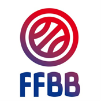 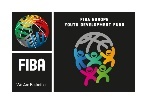  Les joueurs de la Zone Est seront revus au cours du mois de novembre.DELEGATION DE LA ZONE GuyMarGua   DELEGATION DE LA ZONE ILE DE FRANCE    DELEGATION DE LA ZONE ZONE NORD   DELEGATION DE LA ZONE NORD EST    DELEGATION DE LA ZONE OUEST    DELEGATION DE LA ZONE SUD EST 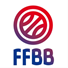 DELEGATION DE LA ZONE SUD-OUESTNOMPrénomAnnée de naissanceTailleSecteurLAMBEAUI.2006191GuadeloupeBERACOUT. 2006199GuadeloupeROUYARDS. 2006195GuadeloupeNOMPrénomAnnée de naissanceTailleSecteurTRAORÉN.2006187IDFALLARDY.2007190IDFYIMGA MOUKOURIV.2006196IDFNOMPrénomAnnée de naissanceTailleSecteurEBUNANGOMBEC.2007187HNMOUPADELEJ.2006193NPCNOMPrénomAnnée de naissanceTailleSecteurDJOPMO KOMGUEPK.2006189CASIFFERLINL.2006194LORRAINENOMPrénomAnnée de naissanceTailleSecteurAMOUSSAK.2006193PDLLEFORTG.2006191PDLANDRIEUXT.2006197PDLNOMPrénomAnnée de naissanceTailleSecteurBUSSINGE.2006199MIDI PYRENEESTAHETR. 2006197LANGUEDOCBADIBANGAN.2006 190MIDI PYRENEESTOUREK.2006 181MIDI PYRENEESNOMPrénomDate de naissanceTailleSecteurMBOUNGOLO-MOUNANGAH.2006194CVLESSENGUE N.2006193CVLBOULEFAAJ.2007192AquitaineDIAKITEM.2006198Poitou-Charentes